Review of Results (RORs) 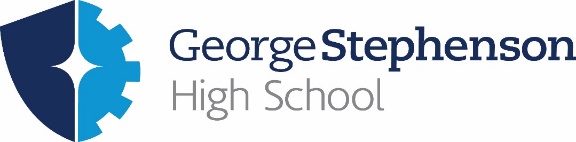 Candidate Consent Form If your school or college makes an enquiry about a result, and a subsequent appeal, for one of your subject grades, there are three possible outcomes: • Your original mark is lowered, so your final grade may be lower than the original grade you received. • Your original mark is confirmed as correct, so there is no change to your grade. • Your original mark is raised, so your final grade may be higher than the original grade you received. In order to proceed, you must sign the form below. This tells the Exams Officer that you have understood what the outcome might be, and that you give your consent to the Review of Results being made. Candidate ConsentService Required:  Please tick which service you request, and use a new form for each service requestedDetails of EnquiryI give my consent to the head of my examination centre to make an enquiry about the result of the examination(s) listed above. In giving consent I understand that the final subject grade and/or mark awarded to me following an enquiry about the result and any subsequent appeal may be lower than, higher than, or the same as the result which was originally awarded for this subject. Signed: ……………………………………………………………… Date: …………………………. DeadlinesCentre Number39303Centre NameGeorge Stephenson High SchoolCandidate NumberCandidate NameServicePlease tickWith Copy of ScriptWith Copy of ScriptServicePlease tickYesNoClerical Re-checkReview of MarkingPriority Review of Marking (GCE Only)SubjectComponent/ Unit CodeCurrent GradeCurriculum Leader/SLT SignatureAccess to Scripts (ATS)Decisions for Review of Marking   07.09.2023For Teaching Purpose  28.09.2023Clerical CheckDeadline 28.09.2023                                                                                Outcome issued within 10 calendar days of applicationReview of Marking Deadline 28.09.2023                                                                                  Outcome issued within 20 calendar days of application